Appendix F.2SNAP Participant SurveyReminder Postcard 1 - Spanish{Date}{FIRST NAME} {LAST NAME}{STREET ADDRESS}{CITY}, {STATE} {ZIP CODE}Estimado(a) {FIRST NAME} {LAST NAME}:Hace poco le enviamos una invitación del Servicio de Nutrición y Alimentos del Departamento de Agricultura de Estados Unidos para que conteste una breve encuesta por Internet acerca de alimentos y la compra de alimentos. Si ya contestó esta encuesta, muchas gracias. Si no ha contestado esta encuesta, por favor contéstela por Internet lo más pronto posible.Le enviaremos 20 dólares en efectivo después de que recibamos su encuesta contestada.Para contestar la encuesta, vaya a la página en Internet a continuación y anote su número de identificación (PIN).Sabemos que usted recibe muchas solicitudes por correo y que su tiempo es valioso. No habrá sanciones si decide no contestar esta recolección de información en su totalidad o si decide no contestar alguna pregunta en particular. Si tiene alguna pregunta, sírvase llamarnos a nuestra línea directa y gratuita al 1-xxx-xxx-xxxx. De antemano, gracias por su ayuda.Atentamente,DIRECTOR DEL PROYECTO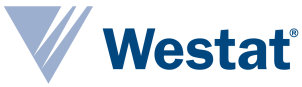 